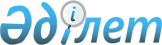 О внесении изменений в приказ Министра финансов Республики Казахстан от 26 ноября 2014 года № 518 и постановление Правления Национального Банка Республики Казахстан от 24 декабря 2014 года № 236 "Об утверждении Требований к Правилам внутреннего контроля в целях противодействия легализации (отмыванию) доходов, полученных преступным путем, и финансированию терроризма для организаций, осуществляющих отдельные виды банковских операций, за исключением оператора межбанковской системы переводов денег, и микрофинансовых организаций"
					
			Утративший силу
			
			
		
					Совместные приказ Первого заместителя Премьер-Министра Республики Казахстан – Министра финансов Республики Казахстан от 26 декабря 2019 года № 1423 и постановление Правления Национального Банка Республики Казахстан от 31 декабря 2019 года № 271. Зарегистрирован в Министерстве юстиции Республики Казахстан 9 января 2020 года № 19857. Утратил силу Совместным приказом Председателя Агентства Республики Казахстан по финансовому мониторингу от 10 июня 2022 года № 25 и Постановление Правления Национального Банка Республики Казахстан от 22 июня 2022 года № 53.
      Сноска. Утратил силу совместным приказом Председателя Агентства РК по финансовому мониторингу от 10.06.2022 № 25 и Постановление Правления Национального Банка РК от 22.06.2022 № 53 (вводится в действие по истечении десяти календарных дней после дня их первого официального опубликования).
      Примечание ИЗПИ!Настоящие совместные приказ и постановление вводятся в действие с 1 января 2020 года.
      В целях реализации Закона Республики Казахстан от 3 июля 2019 года "О внесении изменений и дополнений в некоторые законодательные акты Республики Казахстан по вопросам регулирования и развития финансового рынка, микрофинансовой деятельности и налогообложения" Первый заместитель Премьер-Министра Республики Казахстан – Министр финансов Республики Казахстан ПРИКАЗЫВАЕТ и Правление Национального Банка Республики Казахстан ПОСТАНОВЛЯЕТ:
      1. Внести в приказ Министра финансов Республики Казахстан от 26 ноября 2014 года № 518 и постановление Правления Национального Банка Республики Казахстан от 24 декабря 2014 года № 236 "Об утверждении Требований к Правилам внутреннего контроля в целях противодействия легализации (отмыванию) доходов, полученных преступным путем, и финансированию терроризма для организаций, осуществляющих отдельные виды банковских операций, за исключением оператора межбанковской системы переводов денег, и микрофинансовых организаций" (зарегистрированные в Реестре государственной регистрации нормативных правовых актов № 10215, опубликованные 27 февраля 2015 года в информационно-правовой системе "Әділет") следующие изменения:
      заголовок изложить в следующей редакции:
      "Об утверждении Требований к Правилам внутреннего контроля в целях противодействия легализации (отмыванию) доходов, полученных преступным путем, и финансированию терроризма для отдельных организаций, осуществляющих отдельные виды банковских операций";
      пункт 1 изложить в следующей редакции:
      "1. Утвердить прилагаемые Требования к Правилам внутреннего контроля в целях противодействия легализации (отмыванию) доходов, полученных преступным путем, и финансированию терроризма для отдельных организаций, осуществляющих отдельные виды банковских операций.";
      в Требованиях к Правилам внутреннего контроля в целях противодействия легализации (отмыванию) доходов, полученных преступным путем, и финансированию терроризма для организаций, осуществляющих отдельные виды банковских операций, за исключением оператора межбанковской системы переводов денег, и микрофинансовых организаций, утвержденных указанным совместным приказом и постановлением:
      заголовок изложить в следующей редакции:
      "Требования к Правилам внутреннего контроля в целях противодействия легализации (отмыванию) доходов, полученных преступным путем, и финансированию терроризма для отдельных организаций, осуществляющих отдельные виды банковских операций";
      заголовок главы 1 изложить в следующей редакции:
      "Глава 1. Общие положения";
      пункт 1 изложить в следующей редакции:
      "1. Настоящие Требования к Правилам внутреннего контроля в целях противодействия легализации (отмыванию) доходов, полученных преступным путем, и финансированию терроризма в отдельных организациях, осуществляющих отдельные виды банковских операций (далее – Требования), разработаны в соответствии с Законом Республики Казахстан от 28 августа 2009 года "О противодействии легализации (отмыванию) доходов, полученных преступным путем, и финансированию терроризма" (далее – Закон о ПОД/ФТ) и распространяются на юридические лица, осуществляющие деятельность исключительно через обменные пункты на основании лицензии Национального Банка Республики Казахстан на обменные операции с наличной иностранной валютой, а также юридические лица, исключительной деятельностью которых является инкассация банкнот, монет и ценностей (далее – организации).";
      заголовок главы 2 изложить в следующей редакции:
      "Глава 2. Организация внутренней системы ПОД/ФТ и программа организации внутреннего контроля в целях ПОД/ФТ";
      подпункт 2) пункта 6 изложить в следующей редакции:
      "2) наличие стажа работы в финансовых организациях не менее двух лет (за исключением опыта работы на должностях технического или вспомогательного персонала);";
      заголовок главы 3 изложить в следующей редакции:
      "Глава 3. Программа управления рисками ОД/ФТ";
      подпункты 2) и 3) пункта 16 исключить;
      заголовок главы 4 изложить в следующей редакции:
      "Глава 4. Программа идентификации клиентов";
      подпункт 2) части первой пункта 20 изложить в следующей редакции:
      "2) совершения клиентом разовой операции (сделки) на сумму, превышающую 500 000 тенге, либо сумму в иностранной валюте, превышающую эквивалент 500 000 тенге, в том числе, путем совершения за один календарный день нескольких операций (сделок) в виде покупки, продажи или обмена наличной иностранной валюты через обменный пункт;";
      часть третью пункта 21 исключить;
      подпункт 1) пункта 22 изложить в следующей редакции:
      "1) при совершении клиентом-физическим лицом покупки, продажи или обмена наличной иностранной валюты через обменный пункт, если сумма такой операции превышает 500 000 тенге, либо сумму в иностранной валюте, эквивалентную 500 000 тенге;";
      заголовок главы 5 изложить в следующей редакции:
      "Глава 5. Программа мониторинга и изучения операций клиентов";
      части третью и четвертую пункта 29 изложить в следующей редакции:
      "Обновление сведений о клиенте (его представителе) и бенефициарном собственнике с высоким уровнем риска осуществляется не реже одного раза в год.
      Проверка наличия клиента (бенефициарного собственника) в Перечне (включения в Перечень) не зависит от уровня риска клиента и осуществляется по мере внесения изменений в Перечень (обновления Перечня).";
      заголовок главы 6 изложить в следующей редакции:
      "Глава 6. Программа подготовки и обучения работников организации по вопросам ПОД/ФТ".
      2. Комитету по финансовому мониторингу Министерства финансов Республики Казахстан (Скаков А.Б.) в установленном законодательством Республики Казахстан порядке обеспечить:
      1) государственную регистрацию настоящих совместных приказа и постановления в Министерстве юстиции Республики Казахстан;
      2) размещение настоящих совместных приказа и постановления на интернет-ресурсе Министерства финансов Республики Казахстан;
      3) в течение десяти рабочих дней после государственной регистрации настоящих совместного приказа и постановления в Министерстве юстиции Республики Казахстан представление в Департамент юридической службы Министерства финансов Республики Казахстан сведений об исполнении мероприятий, предусмотренных подпунктами 1) и 2) настоящего пункта.
      3. Настоящие совместные приказ и постановление вводятся в действие с 1 января 2020 года и подлежат официальному опубликованию.
					© 2012. РГП на ПХВ «Институт законодательства и правовой информации Республики Казахстан» Министерства юстиции Республики Казахстан
				
      Первый заместитель Премьер-Министра Республики Казахстан – Министра финансов Республики Казахстан 

ПравлениеНационального БанкаРеспублики Казахстан
